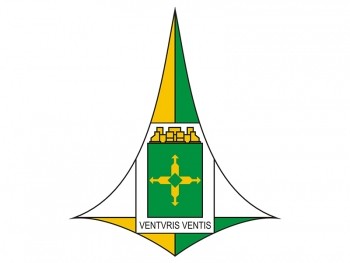 INSTITUIÇÃO EDUCACIONAL PARCEIRA - PRÉDIO PRÓPRIOPROPOSTA DE ENTURMAÇÃO – 2024QUADRO DEMONSTRATIVO - POR TURMAObs.: Havendo mais de uma turma da mesma série, deve-se especificar individualmente o número de crianças por turma, adicionando linhas a esta tabela.Preencher somente se a OSC teve oferta no referido ano.** A enturmação deve obedecer o limite de 2,20 m² por criança de Berçário e 1,20 m² por criança de Maternal em sala de atividades, bem como o quantitativo máximo previsto no art.11, conforme determina o Decreto Distrital nº 45.038, de 05 de outubro de 2023 e o número por turma/série estabelecido na Estratégia de Matrícula vigente.*** Adequar a quantidade de salas para cada turma atendida na instituição.QUADRO DEMONSTRATIVO - TOTAISPreencher somente se a OSC teve oferta no referido ano.QUADRO DE CRIANÇAS COM DEFICIÊNCIA___________________________________________Representante da Instituição Educacional Parceira (assinatura e carimbo)Analisado e validado por:_________________________________        ___________________________________Comissão GestoraConferido e validado por:_____________________________________                              ____________________________________Representante da CRE/UNIPLAT (assinatura e carimbo)	Representante da CRE/UNIEB (assinatura e carimbo)De acordo: _____________________________________________________Coordenador(a) da CREORIENTAÇÕES PARA PREENCHIMENTO DA PROPOSTA DE ENTURMAÇÃO/2024INSTITUIÇÃO EDUCACIONAL PARCEIRA EM PRÉDIO PRÓPRIOO quadro deve ser preenchido pelo (a) representante da Instituição, sendo um quadro para cada unidade de atendimento, e apresentado à Comissão Gestora, à UNIPLAT e à UNIEB para análise e possível aprovação.A enturmação deve obedecer o limite de 2,20 m² por criança de Berçário e 1,20 m² por criança de Maternal em sala de atividades, conforme determina o Decreto Distrital nº 45.038, de 05 de outubro de 2023 e o número por turma/série estabelecido na Estratégia de Matrícula vigente.O Plano de Trabalho/2024 deverá ser preenchido somente após conferência e aprovação da enturmação para 2024.Após aprovação da Proposta, deve-se providenciar 03 (três) cópias, sendo uma para UNIPLAT de origem, uma para se acostar ao Plano de Trabalho e outra para a Instituição.Quando houver matrícula de criança com deficiência, TEA e/ou com altas habilidades, a Instituição Educacional Parceira deverá seguir o trâmite descrito no documento Estratégia de Matrícula vigente.Considerar a continuidade do atendimento para o ano seguinte quanto ao quantitativo de turmas.Observar a relação adulto x criança (quantitativo de professores com a respectiva carga horária e quantitativo de monitores) prevista no Decreto Distrital nº 45.038, de 05 de outubro de 2023.CRE:Data:Organização da Sociedade Civil - OSC:Telefone:Unidade de Atendimento:Telefone:Representante da Instituição:SÉRIEFAIXA ETÁRIACapacidade máxima prevista pelo Decreto n° 45.038/2023Salas***Metragem de cada sala2023*2024**Nº DE PROFESSOR E CARGA HORÁRIANº DE MONITORSÉRIEFAIXA ETÁRIACapacidade máxima prevista pelo Decreto n° 45.038/2023Salas***Metragem de cada salaNº de crianças na turmaNº de crianças na turmaNº DE PROFESSOR E CARGA HORÁRIANº DE MONITORBebês I(Berçário I)4 meses ou a completar até 31/0315Sala ABebês I(Berçário I)4 meses ou a completar até 31/0315Sala BBebês I(Berçário I)4 meses ou a completar até 31/0315Sala CBebês I(Berçário I)4 meses ou a completar até 31/0315Sala DBebês I(Berçário I)4 meses ou a completar até 31/0315Sala EBebês II(Berçário II)1 ano completo ou a completar até31/0321Sala ABebês II(Berçário II)1 ano completo ou a completar até31/0321Sala BBebês II(Berçário II)1 ano completo ou a completar até31/0321Sala CBebês II(Berçário II)1 ano completo ou a completar até31/0321Sala DBebês II(Berçário II)1 ano completo ou a completar até31/0321Sala ECrianças bem pequenas I(Maternal I)2 ano completo ou a completar até31/0324Sala ACrianças bem pequenas I(Maternal I)2 ano completo ou a completar até31/0324Sala BCrianças bem pequenas I(Maternal I)2 ano completo ou a completar até31/0324Sala CCrianças bem pequenas I(Maternal I)2 ano completo ou a completar até31/0324Sala DCrianças bem pequenas I(Maternal I)2 ano completo ou a completar até31/0324Sala ECrianças bem pequenas II(Maternal II3 ano completo ou a completar até31/0324Sala ACrianças bem pequenas II(Maternal II3 ano completo ou a completar até31/0324Sala BCrianças bem pequenas II(Maternal II3 ano completo ou a completar até31/0324Sala CCrianças bem pequenas II(Maternal II3 ano completo ou a completar até31/0324Sala DCrianças bem pequenas II(Maternal II3 ano completo ou a completar até31/0324Sala ECrianças pequenas I(1º Período)4 ano completo ou a completar até31/0330Sala ACrianças pequenas I(1º Período)4 ano completo ou a completar até31/0330Sala BCrianças pequenas I(1º Período)4 ano completo ou a completar até31/0330Sala CCrianças pequenas I(1º Período)4 ano completo ou a completar até31/0330Sala DCrianças pequenas I(1º Período)4 ano completo ou a completar até31/0330Sala ECrianças pequenas II(2º Período)5 anos completos ou a completar até31/0330Sala ACrianças pequenas II(2º Período)5 anos completos ou a completar até31/0330Sala BCrianças pequenas II(2º Período)5 anos completos ou a completar até31/0330Sala CCrianças pequenas II(2º Período)5 anos completos ou a completar até31/0330Sala DCrianças pequenas II(2º Período)5 anos completos ou a completar até31/0330Sala ETOTALSÉRIE2023*2023*20242024SÉRIENº Total de turmasNº total de CriançasNº Total de turmasNº total de CriançasBebês I - (Berçário I)Bebês II - (Berçário II)Crianças bem pequenas I - (Maternal I)Crianças bem pequenas II - (Maternal II)Crianças pequenas I - (1º Período)Crianças pequenas II - (2º Período)TOTAL GERALNOME DA CRIANÇADEFICIÊNCIASALA/TURMA